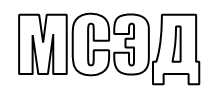 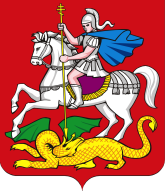 	 Министерство образования Московской области информирует о  проведении    21 сентября 2019 года с 11.00 до 14.00 на территории  всех муниципальных образований  Московской области  акции «Наш лес. Посади свое дерево» (далее -Акция).	В связи с вышеизложенным Министерство образования Московской области рекомендует:	- организовать работу по участию обучающихся и сотрудников образовательных организаций в Акции;	- разместить информацию об Акции  на официальных сайтах Управлений образованием, образовательных организаций, на информационных досках образовательных организаций;	- в срок до 17.09.2019 разместить предварительную информацию  о проведении Акции в автоматизированной информационно-аналитической  системе ГАС «Управление» по формам   https://gasu.mosreg.ru/index.php?show=input&template_id=25374 - государственные образовательные организации;   https://gasu.mosreg.ru/index.php?show=input&template_id=25385 - муниципальные управления образованием.                                                        Первый заместитель министра                                                                                   И.М. Бронштейн Федянин К.Н.8-498-602-11-23доб. *4-11-53         МИНИСТЕРСТВО ОБРАЗОВАНИЯ         МОСКОВСКОЙ ОБЛАСТИ          МИНИСТЕРСТВО ОБРАЗОВАНИЯ         МОСКОВСКОЙ ОБЛАСТИ бульвар Строителей,  д. 1, г. Красногорск, Московская область, 143407тел. 8 (498) 602-11-11;  факс 8 (498) 602-09-93                 e-mail:  minobr@mosreg.ru________________   № ____________	На № ___________   от ____________Руководителям государственныхобразовательных организацийРуководителям органов местногосамоуправления муниципальных образований Московской области,осуществляющих управление в сфере образования